Уважаемые руководители!В целях приведения нормативных правовых актов Ростовской области в соответствие с действующим федеральным законодательством, а также совершенствования порядка предоставления мер социальной поддержки по обеспечению отдыха и оздоровления детей в Ростовской области, принято постановление Правительства Ростовской области от 26.10.2020 № 131 «О внесении изменений в некоторые постановления Правительства Ростовской области» (далее – постановление № 131).Направляем информацию о разъяснении отдельных положений применения постановления № 131. Прошу довести указанную информацию до ответственных лиц, курирующих вопросы отдыха и оздоровления детей и родительской общественности. В целях информирования родителей (законных представителей) обучающихся, прошу разместить данную информацию, на сайтах Ваших образовательных организаций. (Приложение)  на 4 л. в 1 экз.    Заместитель начальника  УО ААР                                                                                            А.Е. ФедоренкоПриложение.Постановлением № 131 внесены изменения в следующие нормативные правовые акты Ростовской области.1. Постановление Правительства Ростовской области от 15.12.2011 № 240 «О порядке организации и обеспечения отдыха и оздоровления детей».Приведены в соответствие с Федеральным законом от 24.07.1998 № 124-ФЗ «Об основных гарантиях прав ребенка в Российской Федерации» формулировки в части полномочий органов исполнительной власти, а также терминология. Подпунктом 1.6.7 пункта 1.6 Приложения к постановлению № 131 уточнены наименования городских и районных комиссий, курирующих вопросы организаций отдыха детей и их оздоровления.Подпунктом 1.6.11 пункта 1.6 Приложения к постановлению № 131 внесены изменения в части обеспечения подготовки и приемки организаций отдыха детей и их оздоровления. Комиссии должны осуществить приемку лагеря не до фиксированной даты, как было установлено в предыдущей редакции (до 20 мая), а за 5 календарных дней до заезда детей. Подпунктом 1.6.12 пункта 1.6 Приложения к постановлению № 131 внесены изменения в части обязательного информирования минтруда области о выезде организованных групп детей за пределы Ростовской области. Письмом минтруда области от 17.04.2019 № 27.1/588 установлены порядок и форма предоставления информации (не позднее, чем за 10 календарных дней до отправки детей на отдых).Пунктом 1.7 Приложения к постановлению № 131 исключен пункт 12, устанавливающий необходимость предоставления информации об исполнении постановления Правительства Ростовской области от 15.12.2011 № 240, а также итоговую информацию об организации отдыха и оздоровления детей в срок до 10 сентября текущего года. Изменение обусловлено дублированием информации в рамках ежемесячного регионального мониторинга, осуществляемого минтрудом области совместно с органами исполнительной власти, а также органами местного самоуправления.2. Постановление Правительства Ростовской области от 20.01.2012 № 24 «О Порядке расходования субвенций на осуществление органами местного самоуправления государственных полномочий по организации и обеспечению отдыха и оздоровления детей».Подпунктом 2.2.1 пункта 2.2 Приложения к постановлению № 131 установлены ограничения по расходованию средств субвенции.Внесенными изменениями предусмотрена возможность расходования средств на закупку путевок и выплату компенсаций для детей только в организации отдыха детей и их оздоровления, состоящие в реестрах организаций отдыха детей и их оздоровления субъектов Российской Федерации.Дополнительно установлено, что выплата компенсаций родителям за самостоятельно приобретенные путевки производится за отдых и оздоровление детей в организациях, включенных в перечень санаторно-курортных учреждений (государственной, муниципальной и частной систем здравоохранения), в которые предоставляются при наличии медицинских показаний путевки на санаторно-курортное лечение, осуществляемое в целях профилактики основных заболеваний граждан, имеющих право на получение государственной социальной помощи.Примечание: Реестры размещены на сайтах уполномоченных органов в субъекте по организации отдыха и оздоровления детей.Ссылки на региональные реестры Краснодарского края, Ставропольского края, республики Адыгея, Кабардино-Балкарской республики и  Перечень санаторно-курортных учреждений, утвержденный Приказами Минтруда России № 301н, Минздрава России № 449н от 10.07.2013 «Об утверждении перечня санаторно-курортных учреждений (государственной, муниципальной и частной систем здравоохранения), в которые предоставляются при наличии медицинских показаний путевки на санаторно-курортное лечение, осуществляемое в целях профилактики основных заболеваний граждан, имеющих право на получение государственной социальной помощи», размещены на сайте минтруда области в разделе «Деятельность» подразделе «Отдых и оздоровление детей».Подпунктом 2.2.2 пункта 2.2 Приложения к постановлению № 131 дополнено, что возраст ребенка для реализации права на получение компенсации и бесплатной путевки учитывается на момент нахождения его в санаторном или оздоровительном лагере.Подпунктом 2.2.3 пункта 2.2 Приложения к постановлению № 131 дополнено, что для получения компенсации родитель обращается в орган социальной защиты населения муниципального района (городского округа) по месту регистрации по месту жительства ребенка или в МФЦ.Подпунктом 2.2.4 пункта 2.2 Приложения к постановлению № 131 дополнено, что для компенсации стоимости путевки в санаторном лагере принимается справка № 070/у «Справка для получения путевки на санаторно-курортное лечение», которая должна быть выдана до даты заезда ребенка в лагерь. Кроме того, уточнено, что для получения компенсации родитель предоставляет подлинники документов, подтверждающих факт оплаты путевки лично заявителем (кассовый чек, приходный кассовый ордер, договор на приобретение путевки в организацию отдыха детей и их оздоровления).Исключена возможность получения компенсации до отдыха ребенка.Уточнен механизм компенсации родителям в случае частичной оплаты путевки, закупаемой с участием средств организаций.Орган социальной защиты населения запрашивает в порядке межведомственного взаимодействия сведения о регистрации по месту жительства на территории Ростовской области ребёнка и заявителя, об уровне имущественной обеспеченности семьи.ВАЖНО! В случае получения заявителем пособия на ребенка к делу на получение мер социальной поддержки по отдыху и оздоровлению приобщаются не копии документов, а необходимые сведения (выписка из дела получателя пособия на ребенка с обязательным указанием номера дела, где хранятся копии документов).Уточнены случаи отказа в приеме документов, а также установлена необходимость проверки представленных документов.Срок принятия решения о предоставлении либо об отказе в предоставлении путевки и (или) компенсации за самостоятельно приобретенную путевку составляет не более 30 дней с даты регистрации заявления.В случае направления запросов, необходимых для проверки или уточнения представленных сведений, орган социальной защиты населения муниципального района (городского округа) вправе продлить срок принятия решения о предоставлении либо об отказе в предоставлении путевки и (или) компенсации за самостоятельно приобретенную путевку не более чем на 30 дней, уведомив о продлении срока заявителя.Подпунктом 2.2.7 пункта 2.2 Приложения к постановлению № 131 уточнена необходимость оценки малоимущей семьи в соответствии с критериями нуждаемости исходя из имущественной обеспеченности, а также порядок исчисления среднедушевого дохода семьи.3. В приложении № 1 к Постановлению Правительства Ростовской области от 24.11.2011 № 157 «Об утверждении Положения о порядке оздоровления детей, находящихся в трудной жизненной ситуации, за счет средств областного бюджета».Пунктом 3.1 Приложения к постановлению № 131 внесены изменения, предусматривающие возможность предоставление путевок и выплату компенсаций за путевки для детей только в организации отдыха детей и их оздоровления, состоящие в реестрах организаций отдыха детей и их оздоровления субъектов Российской Федерации.Дополнительно установлено, что выплата компенсаций за самостоятельно приобретенные путевки также производится за отдых и оздоровление детей в организациях, включенных в перечень санаторно-курортных учреждений (государственной, муниципальной и частной систем здравоохранения), в которые предоставляются при наличии медицинских показаний путевки на санаторно-курортное лечение, осуществляемое в целях профилактики основных заболеваний граждан, имеющих право на получение государственной социальной помощи.Примечание: Реестры размещены на сайтах уполномоченных органов в субъекте по организации отдыха и оздоровления детей.Ссылки на региональные реестры Краснодарского края, Ставропольского края, республики Адыгея, Кабардино-Балкарской республики и  Перечень санаторно-курортных учреждений, утвержденный Приказами Минтруда России № 301н, Минздрава России № 449н от 10.07.2013 «Об утверждении перечня санаторно-курортных учреждений (государственной, муниципальной и частной систем здравоохранения), в которые предоставляются при наличии медицинских показаний путевки на санаторно-курортное лечение, осуществляемое в целях профилактики основных заболеваний граждан, имеющих право на получение государственной социальной помощи», размещены на сайте минтруда области в разделе «Деятельность» подразделе «Отдых и оздоровление детей».Подпунктом 3.2. пункта 3.2 Приложения к постановлению № 131 дополнено, что возраст ребенка для реализации права на получение компенсации или путевок учитывается на момент нахождения его в санаторном или оздоровительном лагере.Пунктом 3.3 уточнена необходимость оценки малоимущей семьи в соответствии с критериями нуждаемости исходя из имущественной обеспеченности, а также порядок исчисления среднедушевого дохода семьи.Пунктом 3.4 уточнен порядок предоставления путевки одаренным детям, проживающим в малоимущих семьях, в части межведомственного взаимодействия по вопросу информирования о получении заявителем пособия на ребенка.Руководителям образовательных организаций Аксайского районаУправление образования Администрации Аксайского районаул. Ломоносова, . Аксай, Ростовской обл., 346720Тел.8 (86350) 5-51-07, факс 5-28-99Е-mail :rmk@aksay.ruУправление образования Администрации Аксайского районаул. Ломоносова, . Аксай, Ростовской обл., 346720Тел.8 (86350) 5-51-07, факс 5-28-99Е-mail :rmk@aksay.ruУправление образования Администрации Аксайского районаул. Ломоносова, . Аксай, Ростовской обл., 346720Тел.8 (86350) 5-51-07, факс 5-28-99Е-mail :rmk@aksay.ruУправление образования Администрации Аксайского районаул. Ломоносова, . Аксай, Ростовской обл., 346720Тел.8 (86350) 5-51-07, факс 5-28-99Е-mail :rmk@aksay.ruУправление образования Администрации Аксайского районаул. Ломоносова, . Аксай, Ростовской обл., 346720Тел.8 (86350) 5-51-07, факс 5-28-99Е-mail :rmk@aksay.ruУправление образования Администрации Аксайского районаул. Ломоносова, . Аксай, Ростовской обл., 346720Тел.8 (86350) 5-51-07, факс 5-28-99Е-mail :rmk@aksay.ruРуководителям образовательных организаций Аксайского района26.11. 202026.11. 202026.11. 2020    б/нРуководителям образовательных организаций Аксайского районаНа №От От Руководителям образовательных организаций Аксайского района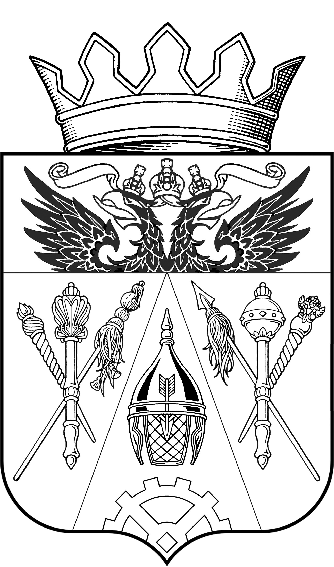 